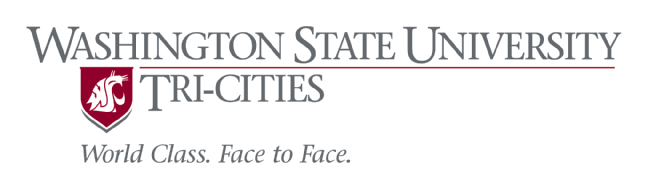 Who should apply? Those interested in obtaining Elementary Teacher Certification (grades K-8) Those who already have a bachelor’s degree What are the deadlines? Preferred application submission date is January 15, 2019Program begins Summer semester (early May )How is the program structured? This is a Master’s degree program which begins once a year in summer term (early May)Program requires 59 semester credits of coursework including a two semester-long field experiences and one semester internshipCourses are offered primarily in the late afternoon and evening, with the exception of some summer classes, practicums, and internshipProgram may be taken full-time (20 months to certification) or part-time Can I get an endorsement?Add-on endorsements in Special Education, Bilingual Education, English Language Learners, Middle-Level Math, and Middle-Level Science are available for additional credit hours.What are the prerequisite courses? U.S. History—any broad-based time periodGeography—physical, world or cultural geographyEconomics—introduction, micro, or macroAmerican Government—most often found as an introductory political science courseMath (one course, numbered 100 or higher, or GRE score of 500 or higher) WSU MATH 251 and 252 (Math for Elementary Teachers) is strongly recommended.   Science (one physical and one biological science—one of which includes a lab) An introductory biology course and geology course are strongly recommended.Each prerequisite class must have a grade of”C” (2.0) or higher.  All prerequisite courses must be completed prior to the start of the program.Students must have a 3.0 GPA in undergraduate graded course work as evaluated by the WSU Graduate School. What tests do I need to take?WEST-B Basic Skills exam – all sections (reading, writing, mathematics) - www.west.nesinc.com.  Satisfactory scores on the SAT/ACT may substitute for corresponding WEST-B scores. Passing scores must be received by WSU by March 1, 2019.  Scores should be submitted to WSU Pullman (Code 240). How do I apply? The Master in Teaching - Elementary Education Application Portfolio available online http://tricities.wsu.edu/education/graduate) or from Helen Berry at hberry@wsu.edu or (509) 372-7394.Follow the two-step process listed in the Application Portfolio to apply to the WSU Tri-Cities College of Education and to the WSU Graduate School. Submit official transcripts directly to the WSU Graduate School (one from each college or university attended).Submit Application Portfolio to Helen Berry in the WSU Tri-Cities College of Education.******************************************************************************************The following prerequisites are required by the State of Washington for elementary certification. The WSU Tri-Cities College of Education requires these prerequisites for admission to the MIT program.  These are often lower-division courses completed in the first or second years of college.  Courses completed as Advanced Placement in high school may fulfill prerequisites.  Official AP test results must be submitted.  The following table offers suggestions where students may fulfill prerequisites in the local area.  Documentation of completed courses must be provided to the College of Education at WSU Tri-Cities before MIT-Elementary classes begin. *	Students must earn a “C” (2.0) or better.  Prerequisite classes cannot be taken as Pass/Fail. **	Applicants must have completed a physical science and a biological science, one of which must be a lab, prior to application.  An introductory biology course and geology course are highly recommended. ***	The equivalent of six semester credits of world civilization may transfer to fulfill the geography prerequisite. PrerequisiteWSUCBCYVCCBig BendWVCMathany MATH 100+, GRE score 500+, or MATH 251 and/or252 (preferred)Any MATH 094+, or MATH& 171, 172, and/or 173 (preferred)Any MATH 084+, or MATH& 131 and/or 132 (preferred)Any MATH 094+Any MATH 093+, or MATH& 171, 172, and/or 173 (preferred)Science**See below**See below**See below**See below**See below**US History (any broad time period)HIST 110, 111,150, 314, 413, 415, 418, or 419HIST& 146, 147, or 148HIST& 136, 137, or HIST 205HIST& 136, 137, or HIST 201HIST& 146 or 147American GovernmentPOL_S 101, 300, or H_D 410POLS& 201 or 202POLS& 201 or 202POLS& 202POLS& 202Geography***HIST 120, 121, or 495GEO 101, 150, HIST& 126, 127, or 128GEOG 101, 102, GEOG& 200, HIST& 116, 117, or 118GGR 101, HIST& 116, 117, or 118GEOG& 100, 102, HIST& 116, 117, or 118Economics (intro, micro, or macro)ECON 101, 102 or 198ECON 110, ECON& 201, or 202ECON 101, ECON& 201, or 202ECON 200, ECON& 201, or 202ECON 101, ECON& 201, or 202